CHIEF COMMISSIONER’S AWARD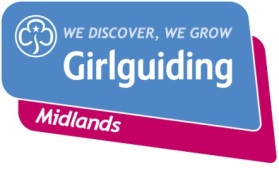  for Outstanding Service at LOCAL level - Application FormPlease Note: Nominations are to be for Active members at local level.Any person can nominate a member of Girlguiding Midlands for this Award; however application forms must be signed by the local commissioner and the county commissioner.PLEASE COMPLETE ALL FIELDS.  If completing electronically, the area will expand to accommodate text. The form may alternatively be completed in paper form; a continuation sheet may be used, if required.NOMINEE details:Name_______________________________________________________________________________________Section (Rainbow/Brownie/Guide/Rangers) please delete sections that are not applicable Membership no:__________________________	Appointment  ____________________________________Unit  _______________________________________ 	District  _________________________________________Division  ____________________________________	County   _________________________________________Please note this Award is NOT a Long Service Award - it is the quality of service and impact the nominee has made to guiding at a local level that is important How long have you known the nominee and in what capacity?Please describe their personal attributes and what makes them special and why you want to nominate themPlease give examples of their outstanding service at a local level and what makes them stand outPlease give any other information about this nominees volunteering at unit/local level that you feel is relevant to their nomination This application is nominated by:Name   ________________________________________________     Membership no _______________________   email address   _________________________________________________________________________________Signed                                                                               DateThis application is supported by the nominee's local commissioner:Name   ________________________________________________     Membership no _______________________   email address   _________________________________________________________________________________Signed	                                                                             DatePlease forward this form to your county awards chair or county office marked CONFIDENTIALFOR COUNTY USE:This application has been recommended by:  County awards committee (in the absence of a county awards committee nominations should be sent tocounty commissioner or her appointed representative)County awards chair  _________________________________________________________ (name) Signed                                                                                  		Date                                                                County commissioner _________________________________________________________ (name)Signed   ___________________________________________     		Date                                                             Once county awards committee has signed please scan and email tomidlands.headoffice@girlguiding-midlands.org.uk post to: Girlguiding Midlands Awards Committee, 21 Lower Church St, Ashby de la Zouch, Leicestershire LE65 1ABNote: Nominations must be received at Girlguiding Midlands by 9am Monday 2 AUGUST 2021.Counties to keep a copy of the nominations and pass to the County Commissioner for presentation day.FOR REGION OFFICE USE ONLY Application received (date)  ___________________________ Award granted (date)________________________